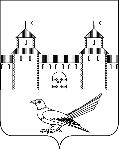 от  30.01.2017 № 75-р	В рамках подготовки к  проведению Международного дня семьи и в целях укрепления института семьи, повышения ее социального статуса, а также привлечения внимания органов власти и общественности к проблемам многодетных семей, во исполнение письма Правительства Оренбургской области от 11.01.2017г. № 05/16-4  и   Указа Губернатора Оренбургской области от 14.12.2012 г. № 890-ук «Об учреждении областного ежегодного конкурса «Лучшая многодетная семья Оренбуржья», руководствуясь статьями 32, 35, 40 Устава муниципального образования Сорочинский городской округ Оренбургской области:1. Провести  18 февраля 2017 года в 12.00 часов в Центральном Доме культуры (г. Сорочинск, ул. Чапаева, 21) муниципальный конкурс «Лучшая многодетная семья - 2017».2. Утвердить:2.1. Положение о муниципальном  конкурсе «Лучшая многодетная семья - 2017» (далее - конкурс) согласно приложению № 1.2.2. Состав оргкомитета муниципального конкурса «Лучшая многодетная семья - 2017» согласно приложению № 2.2.3. Состав конкурсной комиссии муниципального конкурса «Лучшая многодетная семья - 2017» согласно приложению № 3.3. Оргкомитету и комиссии принять меры по организации и проведению мероприятия.4.  Контроль за исполнением данного распоряжения оставляю за собой.5. Настоящее распоряжение вступает в силу со дня его  подписания и подлежит официальному опубликованию .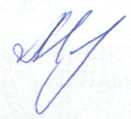 Глава муниципального образования Сорочинский городской округ                                                    Т.П. МелентьеваРазослано: в дело, Кузнецову В.Г., членам оргкомитета, конкурсной комиссии, прокуратуре.Приложение №1к распоряжению администрацииСорочинского городского округа Оренбургской области  от 30.01.2017 №75-р  ПОЛОЖЕНИЕо муниципальном  конкурсе «Лучшая многодетная семья - 2017»1. Общие положения1.1. Муниципальный   конкурс «Лучшая многодетная семья» (далее – конкурс) призван способствовать укреплению института семьи, повышению ее социального статуса, выявлению и распространению опыта воспитания детей в многодетных семьях.1.2. Для организации и проведения конкурса, решения процедурных вопросов, обеспечения единого механизма отбора участников конкурса образуется организационный комитет (далее оргкомитет) Сорочинского городского округа  и конкурсная комиссия Сорочинского городского округа .1.3. В конкурсе принимают участие многодетные семьи, зарегистрированные по месту жительства на территории  Сорочинского городского округа Оренбургской области, представившие документы в соответствии с настоящим положением в оргкомитет конкурса, при этом родителями предоставляется согласие на обработку персональных данных.1.4. Семья может самостоятельно заявить о своем участии в конкурсе или может быть выдвинута трудовым коллективом, общественным объединением.1.5. В оргкомитет и конкурсную комиссию могут входить представители администрации, общественных организаций, педагогической, родительской общественности, средства массовой информации.1.6. В компетенцию оргкомитета входят:-  разъяснение задач и порядка проведения конкурса;-  определение формы, места, даты проведения конкурса;-  формирование и утверждение состава участников;-  ведение документации конкурса;-  решение организационных вопросов.1.7. В компетенцию конкурсной комиссии входят:- анализ и оценка (в баллах) представленных участниками конкурса материалов и выступления семьи;-  вынесение решений по итогам конкурсных испытаний;- направление материалов в Министерство социального развития Оренбургской области для участия в областном этапе конкурса.1.8. Решение конкурсной комиссии считается принятым, если за него проголосовало более половины ее членов. При равенстве голосов решающим является голос председателя конкурсной комиссии «Лучшая многодетная семья - 2017».II. Условия проведения конкурса2.1. Муниципальный этап конкурса «Лучшая многодетная семья-2017» проходит в два этапа в период с 30 января по 18 февраля 2017 года.2.2.Заочный этап: с 30 января по 8 февраля подача следующих документов: -  заявка на участие в конкурсе, согласно приложению к настоящему Положению; - документы, подтверждающие статус семьи (ксерокопии паспортов, копии свидетельств о рождении детей, копия свидетельства о браке);- согласие всех совершеннолетних членов семьи на обработку персональных данных;- портфолио семьи (материалы, характеризующие особенности семьи, связанные с воспитанием детей: фотографии, видеозаписи, материалы средств массовой информации, характеристики и отзывы о семье, награды и благодарности и т.д.); -  родословная (генеалогическое дерево) в печатном виде. Документы принимаются по адресу: г. Сорочинск, ул. Войкова, 9  (ГБУСО "КЦСОН"). Лицо, ответственное за прием документов: Глухова Татьяна Геннадьевна, заместитель директора  ГБУСО "КЦСОН" в г. Сорочинске,  кабинет №10, тел.: 4-14-98. 2.3. Очный этап: 12.00 часов 18 февраля 2017 года, Центральный Дом культуры ( г. Сорочинск, ул. Чапаева, д.21).   III. Порядок проведения очного этапа конкурса3.1. В день проведения конкурса (очный этап) участниками выполняются следующие конкурсные задания:- конкурс-визитка «Знакомьтесь – это мы!». Форма презентации на выбор:  стихотворный жанр, художественный жанр (танцевальный, вокальный, хореографический, оригинальный). Продолжительность до 10 минут. Критерии оценки: информативность; эмоциональное воздействие; оригинальность и артистизм.- конкурс для родителей «Семейный совет». Семьям необходимо подготовить пути решения педагогических ситуаций, связанных с воспитанием детей, которые будут предложены на конкурсе.Критерии оценки: использование психолого-педагогических методов в воспитании; находчивость.- кулинарный поединок «Традиционные кухни Оренбургского края». На конкурс предоставляются блюда разных национальных культур населения Оренбургского края (на выбор): русская, казахская, татарская, башкирская и т.д. Оформление в виде выставки с процедурой дегустации (порционная нарезка, тарелки, шпажки, салфетки и т.д.).Критерии оценки: вкусовые качества блюда, оригинальность оформления и подачи.- творческий конкурс «Чудо-костюм». Из предоставленных материалов на конкурсе родителям необходимо изготовить костюм на ребенка.Критерии оценки: оригинальность идеи композиции.3.2. Каждой семье, участвующей в конкурсе, предоставляется время для репетиций в Центральном Доме культуры. Во время репетиций с участниками конкурса работают специалисты Центрального Дома культуры (режиссер, звукорежиссер). Справки по телефонам: 4-18-56, 8-932-844-41-43 – режиссер ЦДК Елена Игоревна Абражеева. IV. Награждение участников конкурсаПобедитель объявляется по результатам проведения конкурса и удостаиваются звания «Лучшая многодетная семья - 2017». Победитель получает дипломы и  подарки.V. Участие в областном конкурсе «Лучшая многодетная семья Оренбуржья»На победителя муниципального конкурса «Лучшая многодетная семья-2017» конкурсная комиссия представляет в Министерство социального развития Оренбургской области следующие материалы:- выписку из решения конкурсной комиссии, заверенную подписью председателя;- представление на семью, отражающее количество поколений, объединяющих семью, наличие семейных реликвий, традиций, совместное участие членов семьи в организации и проведении общественных мероприятий или в работе объединений по интересам, наличие общесемейных дел (выпуск семейных стенгазет, ведение систематизированных фотоальбомов и хронологии семейных событий, другое);- материалы, характеризующие достижения семьи, в том числе особенности семейного воспитания (копии грамот, дипломов, благодарностей, статей о семье или членах семьи из газет и журналов, фото медалей, орденов и другое);- DVD-диск с записью выступления семьи на муниципальном этапе конкурса.Приложениек Положению о муниципальном  конкурсе «Лучшая многодетная семья - 2017»Заявка на участие в муниципальном конкурсе «Лучшая многодетная семья – 2017».Мы, семья _________________________, заявляем о своем участии в муниципальном  конкурсе «Лучшая многодетная семья – 2017».Сведения о членах семьи:Ф.И.О. супруга__________________________________________________________________________________________________________________дата рождения__________________________________________место работы_________________________________________________контактный телефон (моб.)_____________________________Ф.И.О. супруги______________________________________________________________________________________________________________________место работы________________________________________________дата рождения_______________________________________________контактный телефон (моб.)___________________________________Ф.И. ребенка_________________________________________________дата рождения_____________________________Ф.И. ребенка_________________________________________________дата рождения_____________________________Ф.И. ребенка_________________________________________________дата рождения_____________________________Ф.И. ребенка_________________________________________________дата рождения_____________________________Ф.И. ребенка_________________________________________________дата рождения_____________________________Выражаем своё согласие на возможность использования предоставленных нами конкурсных работ и фотографий в средствах массовой информации и не возражаем против общения с их представителями.С положением о проведении конкурса «Лучшая многодетная семья-2017», утверждённое распоряжением администрации  Сорочинского городского округа  от _____________   №  _______,  ознакомлены.Подписи супругов   _________________________Приложение №2к распоряжению администрацииСорочинского городского округа Оренбургской области  от 30.01.2017 № 75-р      СОСТАВоргкомитета муниципального конкурса«Лучшая многодетная   семья - 2017»Лица, не находящиеся в непосредственном подчинении у главы муниципального образования, входят в состав оргкомитета по согласованию.Приложение №3к распоряжению администрацииСорочинского городского округа Оренбургской области  от 30.01.2017 № 75-р СОСТАВконкурсной комиссии муниципального конкурса«Лучшая многодетная   семья - 2017»Лица, не находящиеся в непосредственном подчинении у главы муниципального образования, входят в состав оргкомитета по согласованию.Администрация Сорочинского городского округа Оренбургской областиР  А  С  П  О  Р  Я  Ж  Е  Н  И  ЕО проведении  муниципального конкурса «Лучшая многодетная семья – 2017»Мелентьева Т.П. -председатель организационного комитета, глава муниципального образования Сорочинский ГОВагина Н.В.Глухова Т.Г.Федорова Т.В.   -         --заместитель председателя организационного комитета, начальник отдела по культуре и искусству администрации Сорочинского ГО секретарь организационного комитета, заместитель директора  ГБУСО "КЦСОН" в г. Сорочинске Члены организационного комитета:начальник Управления образования администрации Сорочинского ГО Анненкова Н.В. Пеннер Н.В.                --директор ГБУСО "КЦСОН" в г. Сорочинске депутат Сорочинского городского Совета Палагуто Н.Г.Басковская Н.Н.      --специалист МКУ "Хозяйственная группа по обслуживанию органов местного самоуправления" психолог ГБУСО "КЦСОН" в г. Сорочинске Мелентьева Т.П. -председатель конкурсной комиссии, глава муниципального образования Сорочинский ГОВагина Н.В.ГлуховаТ.Г.          -  -   заместитель председателя конкурсной комиссии, начальник отдела по культуре и искусству администрации Сорочинского ГО секретарь конкурсной комиссии, заместитель директора  ГБУСО "КЦСОН" в г. СорочинскеЧлены  конкурсной комиссии:Федорова Т.В.      Анненкова Н.В. Пеннер Н.В.                --- начальник Управления образования администрации Сорочинского ГО директор ГБУСО "КЦСОН" в г. Сорочинске депутат Сорочинского городского Совета Басковская Н.Н.      - психолог ГБУСО "КЦСОН" в г. Сорочинске